Mötesprotokoll/dagordning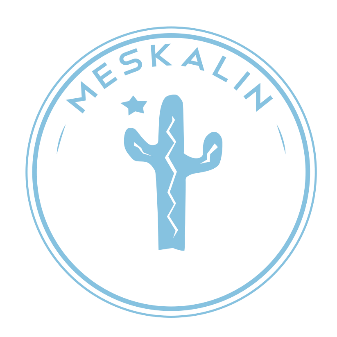 MESKALINDatum: 2020-02-25Plats: LinnéuniversitetetNärvarande ur Styrelse: Maja Bergh, Sebastian Steen, Jasmin Akbarzadeh, Evelina Milerud, Max Ingner, Josefine Högne, Ndey Emma Ndaw, Alexander Svensson, Karl PaulsénNärvarande ur Sexmästeriet: Isaac Turner, Filippa Lundberg Blixt §1 Mötets öppnande§2 Fastställande av dagordning §3 Val av mötesordförande: Maja Bergh§4 Val av mötessekreterare: Jasmin Akbarzadeh §5 Val av justerare: Max Ingner§6 Sjukan- Sebastian, Isaac, Maja, Evelina och Jasmin jobbar nu på lördag 29/2. §7 Samarbetsavtal
- Maja ska teckna avtal med Harrys. §8 Kick-off 
- Max, Isaac och Filippa är värdar på cykelfesten nu på fredag 28/2.§9 Sexmästarna- Ovvevecka med Linnéstudenterna 16-21 mars. Meskalin styr pubrunda på onsdagen. Styrelseutbildning den 26e mars, obligatorisk närvaro för hela styrelsen! Fadderutbildning den 22e augusti – krävs att man närvarar för att få vara fadder. §10 Fotokommitté- Styrelsen lägger ut ett inlägg angående att hitta filmare till fotokommittén.  §11 Fokusgrupp avgångselever - Evelina har kontakt med elever i trean. §12 SwedbankKarl, Alexander, Tobias, Maja och sexmästarna går till Swedbank och hämtar ut bankkort.§13 Övrigt
- Ta kontakt med Sebastian om man vill ha ut sin meskalin-mejl. §14 Nästa möte 11/3-20 §15 Mötet avslutas